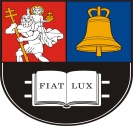 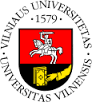 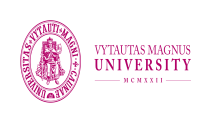 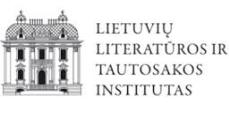 REGISTRATION FORM OF DEMAND FOR SHORT-TERM VISITS FROM LITHUANIAN SCHOLARLY AND ACADEMIC INSTITUTIONS TO  FOREIGN CENTRES OF THE BALTIC (LITHUANIAN) STUDIESThe name of the centre of the Baltic (Lithuanian) studies:Topics of lectures, seminars, consultations required for the centre:The name of a scholar or university teacher required by the centre (if applicable): Preliminary dates of the visit (indicate a semester or month of a planned visit):Head of the centre:	 Name and surname 		              SignatureShort-term visits are organized under the project of the EU structural funds “Lithuanian Academic Scheme for International Cooperation in Baltic Studies” (No. 09.3.1-ESFA- V-709- 01-0002).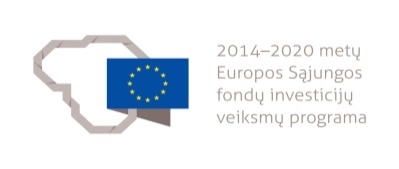 